Dreambox Students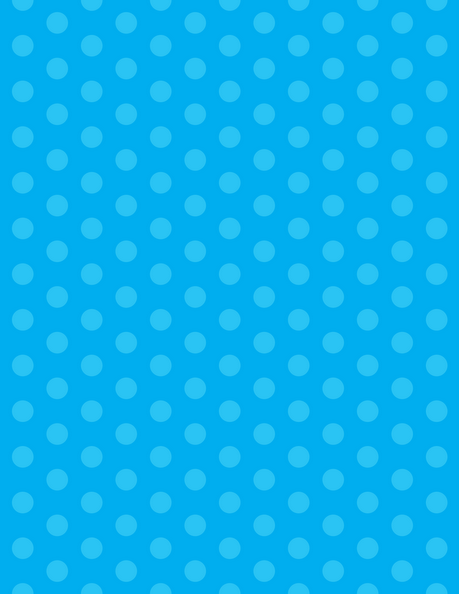 You are invited to take part in a Summer Dreambox Challenge! It’s really easy and will be a fun way to keep your math skills sharp. Complete at least 40 lessons over the summer and receive an extra recess in September. You can complete the lessons in any way that works for you and your family. Some of you may prefer using the program once or twice per week and others may find is better to work in chunks of time. Of course, this will depend on what else you will have planned over the summer. You can access Dreambox easily…. 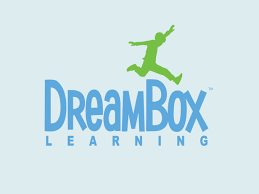 From to the Region 18 home page, begin with the STUDENT tab. Select Dreambox by the school your child attends.The program can be used on a computer or on an iPad. Below is the iPad code for each school.Mile Creek – v6us/milecsLyme School – v6us/lymecsThe Phoebe Noyes library has computers and Ipads that you can use if you do not have access to them at home. Dreambox will keep track of your lessons over the summer It’s that simple. If you have any questions, send me an email or drop a note in my mailbox before the last day of school.  Thanks, Mrs. Pasiuk pasiukk@region18.org